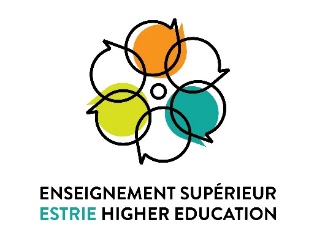 Funding RequestCollaborative Project 
(less than $15,000)PROJECT TITLE PROJECT TITLE PARTNER INSTITUTIONS PARTNER INSTITUTIONS  Cégep de Sherbrooke Champlain College – Lennoxville Cégep de Granby Collégial du Séminaire de Sherbrooke Cégep de Sherbrooke Champlain College – Lennoxville Cégep de Granby Collégial du Séminaire de Sherbrooke Bishop’s University Université de Sherbrooke Other organization(s)If you checked off Other organizations, please specify. If you checked off Other organizations, please specify. If you checked off Other organizations, please specify. AMOUNT REQUESTED AMOUNT REQUESTED GOALSGOALSWhich of the following goal(s) does your project address?  Which of the following goal(s) does your project address?  Which of the following goal(s) does your project address?   Promote access to college or university studies, particularly for under-represented groups (Indigenous peoples, first-generation students, people with disabilities, people from rural areas, etc.) Improve the seamlessness of educational pathways and inter-order transitions Develop practices and projects adapted to the needs of the student community in order to support its diversity Respond to national and regional needs relating to career preparation in academic programming Promote closer links between CEGEPs and universities and secondary schools in order to attract young people, especially girls, to IT-related academic programs Promote access to college or university studies, particularly for under-represented groups (Indigenous peoples, first-generation students, people with disabilities, people from rural areas, etc.) Improve the seamlessness of educational pathways and inter-order transitions Develop practices and projects adapted to the needs of the student community in order to support its diversity Respond to national and regional needs relating to career preparation in academic programming Promote closer links between CEGEPs and universities and secondary schools in order to attract young people, especially girls, to IT-related academic programs Promote access to college or university studies, particularly for under-represented groups (Indigenous peoples, first-generation students, people with disabilities, people from rural areas, etc.) Improve the seamlessness of educational pathways and inter-order transitions Develop practices and projects adapted to the needs of the student community in order to support its diversity Respond to national and regional needs relating to career preparation in academic programming Promote closer links between CEGEPs and universities and secondary schools in order to attract young people, especially girls, to IT-related academic programsPROJECT DESCRIPTION AND RELEVANCEACTION PLANSteps of the action planTimeframesBUDGETExplanation of how the requested funds will be usedBreakdown of the budget requested from the PRESEWhat amount are you requesting from the PRESE?What amount comes from other sources?PERSON IN CHARGE OF THE PROJECT, BUDGET AND ACCOUNTABILITYPERSON IN CHARGE OF THE PROJECT, BUDGET AND ACCOUNTABILITYPERSON IN CHARGE OF THE PROJECT, BUDGET AND ACCOUNTABILITYNameNameProfessional title, establishmentEmailPROJECT MEMBERSPROJECT MEMBERSPROJECT MEMBERSPROJECT MEMBERSName and emailName and emailProfessional title,
administrative unitEstablishmentRole and tasks in the project